              Zarządzenie Nr 0050.73.2017Burmistrza Miasta i Gminy Suchedniów
z dnia 1 września 2017 r.w sprawie zarządzenia wyborów do Młodzieżowej Rady Miejskiej w Suchedniowie
(t. j. Dz. U. z 2016r., poz. 446 ze zm.) oaz § 3 Ordynacji wyborczej stanowiącej załącznik Na podstawie art. 30 ust. 1 i ust. 2 pkt 2 z dnia 8 marca 1990 r. o samorządzie gminnym 
(t.j. Dz. U. z 2016 r., poz. 446 ze zm.) oraz § 3 Ordynacji wyborczej stanowiącej załącznik 
do Statutu Młodzieżowej Rady Miejskiej w Suchedniowie, przyjętego Uchwałą 
Nr 32/VI/2015 Rady Miejskiej w Suchedniowie z dnia 19 czerwca 2015 r. ( Dz. Urz. Woj. Świętokrzyskiego 2015.1969) w sprawie utworzenia Młodzieżowej Rady Miejskiej 
w Suchedniowie, ze zm. Uchwała Nr 38/IV/2017 Rady Miejskiej w Suchedniowie z dnia 
22 czerwca 2017r. ( Dz. Urz. Woj. Świętokrzyskiego 2017.2070) zmieniająca uchwałę 
w sprawie utworzenia Młodzieżowej Rady Miejskiej w Suchedniowie 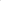 zarządzam, co następuje:     § 1Zarządzam wybory do Młodzieżowej Rady Miejskiej w Suchedniowie.Ustalam termin przeprowadzenia wyborów, o których mowa w ust. 1 na dzień 
6 października 2017 r. (piątek).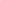 § 2Dni, w których upływają terminy wykonania czynności wyborczych określa kalendarz wyborczy dla wyborów do Młodzieżowej Rady Miejskiej w Suchedniowie, stanowiący załącznik do zarządzenia.§ 3Zarządzenie podaje się do publicznej wiadomości poprzez ogłoszenie na stronie internetowej Biuletynu Informacji Publicznej Urzędu Miasta i Gminy w Suchedniowie, ogłoszenia 
w szkołach oraz na plakatach umieszczanych na tablicach ogłoszeń w Gminie.§ 4Wykonanie zarządzenia powierzam Sekretarzowi Miasta i Gminy Suchedniów.§ 5Zarządzenie wchodzi w życie z dniem podpisania.Burmistrz Miasta i GminyCezary Błach      Załącznik nr 1  Do Zarządzenia Nr 0050.73.2017 Burmistrza Miasta i Gminy Suchedniów Z dnia 1 września 2017 r.KALENDARZ WYBORCZYdla wyborów do Młodzieżowej Rady Miejskiej w Suchedniowie Burmistrz Miasta i GminyCezary BłachTermin wykonania czynnościTreść czynnościPodmiot odpowiedzialnydo 7 września 2017 r.Powołanie Miejskiej Komisji WyborczejBurmistrz Miasta i Gminy Suchedniówdo 8 września 2017 r. Podanie do wiadomości wyborców informacji 
o terminie i zasadach przeprowadzenia wyborówSekretarz Miasta i Gminy Suchedniówdo 15 września 2017 r.Przyjmowanie zgłoszeń kandydatów na radnych do Młodzieżowej Rady Miejskiej w SuchedniowieMiejska Komisja Wyborcza do 22 września 2017 r.Podanie do wiadomości wyborców informacji 
o zarejestrowanych kandydatach na radnych 
do Młodzieżowej Rady Miejskiej w SuchedniowieMiejska Komisja Wyborczado 29 września 2017 r. Przygotowanie spisu osób uprawnionych i kart 
do głosowaniaMiejska Komisja Wyborcza do 5 października 2017 r. Przygotowanie lokalu wyborczegoMiejska Komisja Wyborcza  6 października 2017 r.Głosowanie w godzinach 1200 - 1800Miejska Komisja Wyborcza 